La Movida Madrileña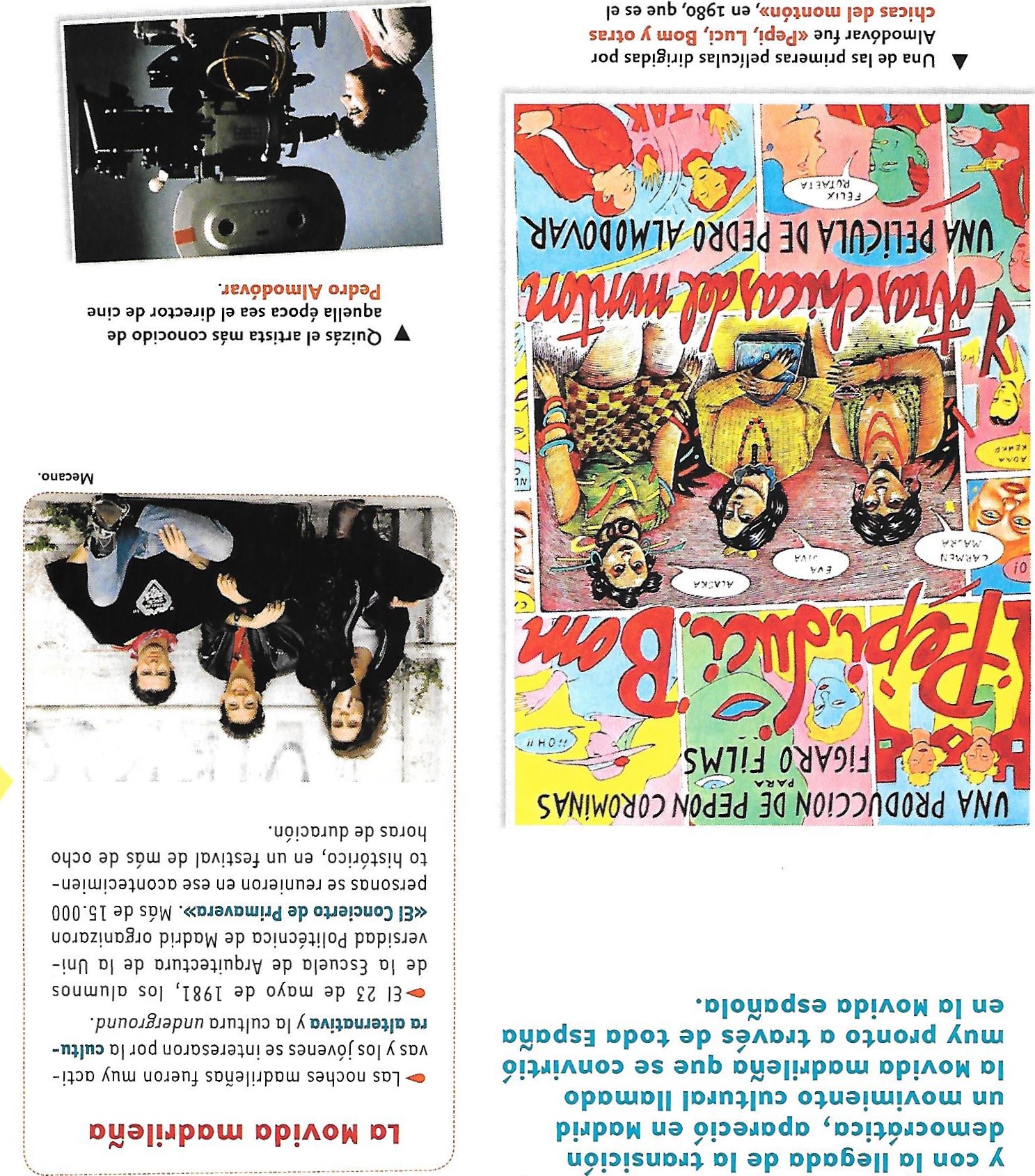 